Festivalul – Concurs „George Hazgan”al romanţei, cântecului de petrecereşi satiricEdiţia a VIII-a, 22-23 noiembrie 2019Botoşani           REGULAMENT- Scopul festivalului – concurs:dezvoltarea interesului în rândul soliştilor vocali din România şi al publicului pentru romanţă şi cântec de petrecere – genuri muzicale cu o îndelungată tradiţie în mediile folclorice şi orăşeneşti din România şi în special din Moldova, de unde s-au remarcat în decursul timpului interpreţi şi compozitori de un autentic talent;omagierea personalităţii celui care a fost George Hazgan, îndrăgit actor şi solist al Teatrului de operetă Ion Dacian din Bucureşti, născut în comuna Vf. Câmpului, jud. Botoşani. George Hazgan a interpretat cu succes mai multe genuri muzicale, de la romanţă la operetă şi de la cântece de petrecere la piesele populare;repunerea în circulaţie a repertoriului de romanţe şi cântece de petrecere abordat de George Hazgan;cultivarea interesului soliştilor vocali amatori din ţară pentru romanţă şi cântecul de petrecere folcloric sau folclorizat, care a adus faimă unor mari rapsozi şi solişti din această zonă a ţării;stimularea interesului soliştilor amatori pentru genul romanţei şi al cântecului de petrecere, prin schimburi de experienţă, repetiţii cu o orchestră profesionistă, participarea la concertele invitaţilor de onoare, editarea de CD-uri, apariţia în revistele de specialitate, etc.;conservarea şi promovarea romanţei ca gen muzical care aparţine patrimoniului cultural naţional. - Condiţii de participare:- Pot participa solişti amatori;- Vârsta minimă – 16 ani;Concurenţii vor prezenta în concurs 3 piese:1. Romanţă;2. Piesă de petrecere, satirică, cuplet de revistă, etc.;3. Cântec din repertoriul lui George Hazgan;Acompaniamentul va fi realizat de Orchestra populară „Rapsozii Botoşanilor”.- Desfăşurarea concursului:Concurenţii vor trimite pe adresa de e-mail muzica@centrulcreatieibt.ro, până pe data de 7 noiembrie 2019:O înregistrare video recentă  (poate să fie făcută şi cu telefonul mobil, piesele nu trebuie să fie neapărat cele din concurs);Partiturile pieselor din concurs;Fişă de înscriere;Copie după cartea de identitate;Dovada achitării taxei de înscriere de 50 lei, în contul bancar RO88 TREZ 1162 1G33 5000 XXXX   TREZORERIA BOTOSANI,  COD FISCAL CJCPCT  3372238. Foaia de depunere a taxei trebuie să conţină numele complet al concurentului şi CNP-ul acestuia.Juriul va viziona înregistrările şi va decide care concurenţi vor intra în concurs. Candidaţii selectaţi vor fi anunţaţi telefonic şi/sau prin e-mail.  - Programul:22 noiembrie, orele 1000-1400 - repetiţie cu orchestra;22 noiembrie, orele 1800 - concursul propriu-zis;23 noiembrie, orele 1800– recitaluri şi gala laureaţilor;- Concurenţii premiaţi şi nominalizaţi de către juriu au datoria de a cânta în gala laureaţilor;- Premii:                      - Trofeul „George Hazgan”                                         -  2.000 lei                      - Premiul I                                                                      - 1.500 lei                      - Premiul al II-lea                                                          -  1.200 lei                      - Premiul al III-lea                                                         -  1.000 lei                      - Menţiune                                                                                             - Premii speciale                                              - Juriul are dreptul de a nu acorda unele premii, sau de a le redistribui. În cazul în care concurenții au punctaj egal, vor putea fi acordate premii ex-aequo. Pot fi oferite premii speciale din partea juriului, sponsorilor, instituţii, mass-media, etc.- Hotărârile juriului sunt definitive şi nu pot fi contestate. Lucrările juriului, sistemul de notare şi notele juriului sunt confidenţiale.- Juriul:Juriul este alcătuit din compozitori, artişti, profesori, personalităţi marcante ale lumii muzicale şi culturale;Criteriile de jurizare sunt:calităţile vocal-interpretative;valoarea şi dificultatea repertoriului;prezenţa scenică;- Cazare şi masă:Organizatorii asigură concurenţilor care au trecut de preselecţie cazare şi masă, la hotel, pentru cele 2 zile de concurs, respectiv cazarea începe pe 22 noiembrie, ora 1200 şi se încheie pe 24 noiembrie, ora 1200;Protecţia datelor cu caracter personal		A. INFORMARE: 	Centrul Județean pentru Conservarea și Promovarea Culturii Tradiționale Botoșani informează concurenţii la Festivalul – Concurs „George Hazgan” al romanţei, cântecului de petrecere şi satiric, Ediția a VIII-a, 22-23 noiembrie 2019, despre drepturile pe care subiecții datelor cu caracter personal le dețin: dreptul la informare, dreptul la acces de date, dreptul de intervenție asupra datelor, dreptul de opoziție, dreptul de a nu fi supus  unei decizii individuale, dreptul de acces la justiție, reglementate de REGULAMENTUL (UE) 2016/679 al Parlamentului European și al Consiliului din 27 aprilie 2016 și legislația națională privind protecția și securitatea datelor personale, în vigoare.		B. ACORD: 	În semnarea acordului privind prelucrarea datelor cu caracter personal (menţionată în coloana de tabel nominal), concurenţii participanţi la acţiunea desfăşurată de instituţie confirmă că au citit și au înțeles conținutul prezentului acord, iar cele exprimate mai jos reprezintă voința lor, în cunoștință de cauză, liber exprimată, transpusă în tabelul nominal anexat ce urmează a fi completat corespunzator. Concurenţii participanţi la acţiunea desfăşurată îşi exprimă consimțământul în mod expres cu privire la utilizarea şi prelucrarea datelor lor cu caracter personal de către Centrul Județean pentru Conservarea și Promovarea Culturii Tradiționale Botoșani, astfel:pentru prelucrarea datelor în vederea înscrierii la festival/ concurs/acțiune;  pentru colectarea și prelucrarea datelor cu caracter personal pe toată durata concursului menționat (înregistrare video, poze, distribuire pe site-ul instituției și în presă și televiziune, publicare rezultate preselecție/ rezultate finale concurs, completare rapoarte solicitate de instituțiile statului) cu scopul promovării  culturale;     		pentru stocarea acestor date în conformitate cu dispozițiile legale ce reglementează arhivarea documentelor;      			Refuzul participanţilor de a furniza datele cu caracter personal necesare şi solicitate determină imposibilitatea stabilirii raporturilor juridice specifice derulării acțiunii culturale organizate și desfășurate de către Centrul Județean pentru Conservarea și Promovarea Culturii Tradiționale Botoșani și nu este imputabil instituției mai sus menționate.Dacă datele cu caracter personal furnizate sunt incorecte sau vor suferi modificări (schimbare domiciliu, etc.) participanţii la festival sunt obligaţi să informez în scris Centrul Județean pentru Conservarea și Promovarea Culturii Tradiționale Botoșani, în timp util. - Drepturi de înregistrare şi difuzare:            Drepturile de înregistrare şi difuzare aparţin Centrului Judeţean pentru Conservarea şi Promovarea Culturii Tradiţionale Botoşani. Televiziunile care doresc să înregistreze/difuzeze Festivalul trebuie să obţină permisiunea în scris de la CJCPCT Botoşani.Informaţii suplimentare se pot obţine la Centrul Judeţean pentru Conservarea şi Promovarea Culturii Tradiţionale Botoşani, e-mail centrul_creatiei_botosani@yahoo.com, str. Unirii nr. 10, tel. 0231-536-322 sau 0744-59-09-13, între orele 800-1600.Manager,                                                                                       Referent muzică,      Cornelia Ciobanu                                                                               prof. Mirel AzamfireiGEORGE HAZGAN (1925-1980)Fiecare familie are propriile tradiţii şi etape de formare. Există familii care au zeci de generatii în spate, esential este faptul că fiecare are o istorie care merită descoperită şi spusă şi altora. HAZGAN este numele uneia dintre cele mai importante familii din comuna Vârfu Câmpului. GEORGE HAZGAN a fost un remarcabil interpret de cântece populare, romanţe şi interpret de muzică de operetă din perioada de aur a teatrului de stat . Născut în comuna Vârfu Câmpului, în ziua de 24 noiembrie 1925, a decedat în anul 1980 la Bucureşti. Familia Hazgan își are rădăcinile în satul Morișca, com. Vârfu Câmpului. Dumitru și Amalia Hazgan, învățători, au dat țării un eminent profesor universitar, doi avocați şi o învățătoare ( preoteasa Grigoriu din satul  Lunca) și pe acest mare actor, artist și interpret de operetă la Teatrul Național de Operetă „ Ion Dacian ” București. Încă din anul 1950, cânta în duet cu Constanța Câmpeanu, dar şi cu nume de neuitat, precum Ion Dacian, Silli Popescu, Virginica Romanovski, Maria Wauvrina, Migry Avram Nicolau, Nae Roman, Bimbo Mărculescu, Toni Buiacici, Valeria Rădulescu, Lili Dușescu, Tamara Buciuceanu, Tiberiu Simionescu - ce au impus publicului universul fermecător al operetei. GEORGE HAZGAN a jucat în rolurile: Buffy din „ Floarea din Hawaii ”, Ianczi din „ Victoria şi al ei Husar ”, Glutto din „ Fântâna Blanduziei”, Belebuono din „ Văduva vesela ”, Jupân din „ Contesa Maritza ”, Pomarel din „ Suzana ”, Boni din „ Silvia ”, Joseph din „ Sânge Vienez ”şi multe altele. Vocea sa puternică îi permitea să cânte orice gen muzical, de la romanțe până la muzică de petrecere sau populară. Printre cântecele din repertoriul său, să ne amintim: Îmbătrânesc, Dang, dinga, danga, De-o să treci iubire pe la mine, Pui de dragoste năucă, Of, inimioară, La nunta noastră de argint, Dacă dai de supărare, Fudula, La Hanul Ancuței, Foaie verde bob năut, Mândruliţă of, Scoate calul, pune șeaua, Mi-ai apărut în cale, Zii un cântec de pahar măi lăutare, Foaie verde păltinaș, M-am născut într-un bordei, Trei carafe,trei ulcele, Lăsați-mă să-mi beau paharul,etc. În spatele bisericii din satul Lunca se odihnesc o parte din strămoşii familiei Hazgan, iar în oraşul Dorohoi trăieşte nepotul său Andrei Hazgan (băiatul fratelui său).FIŞĂ DE ÎNSCRIEREFestivalul – Concurs „George Hazgan”al romanţei, cântecului de petrecere şi satiricEdiția a VIII-a, 22-23 noiembrie 2019, Botoşani- NUMELE ŞI  PRENUMELE:__________________________________________________________- VÂRSTA:___________   OCUPAŢIA:_________________________________________________- STUDII MUZICALE:_______________________________________________________________PALMARES:___________________________________________________________________________________________________________________________________________________________- ADRESA: ________________________________________________________________________- TELEFON: _______________________ E-MAIL:_________________________________________- REPERTORIUL PROPUS PENTRU CONCURS:1. TITLUL ȘI COMPOZITORUL: ______________________________________________________     ________________________________________________________________________________2. TITLUL ȘI COMPOZITORUL: ______________________________________________________    _______________________________________________________________________________3. TITLUL ȘI COMPOZITORUL: ______________________________________________________Data,                                                                                                             Semnătura,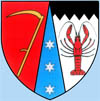 CONSILIUL JUDEȚEAN BOTOȘANICENTRUL JUDEŢEAN PENTRU CONSERVAREAŞI PROMOVAREA CULTURII TRADIŢIONALE BOTOŞANIBotoşani, str. Unirii nr. 10, Cod poştal 710233;tel 0231-536322, fax 0231 – 515448;  Cod fiscal 3372238e-mail: centrul_creatiei_botosani@yahoo.com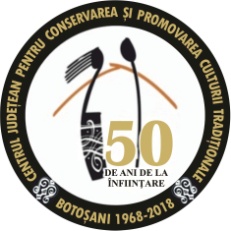 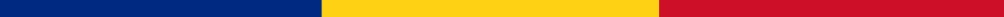 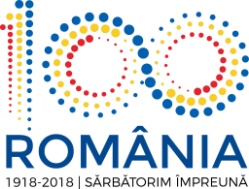 